		Консультация для родителей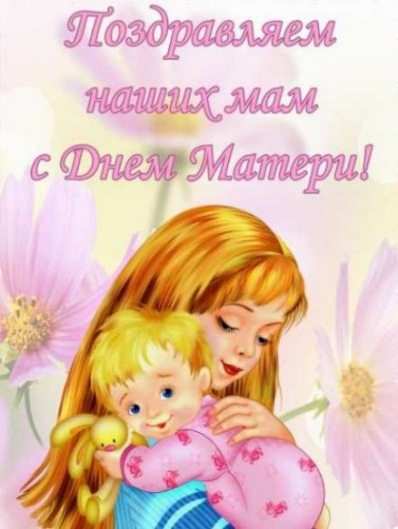 Заучивание стихов с детьмиЗачастую ребенку сложно выучить стих из-за того, что в нем есть неизвестные ему слова. Обязательно по строчкам разберите с ребенком  предложение. Все ли ему понятно? Знакомы ли ему все слова и действия? Обсудите стихотворение, пусть ребенок перескажет своими словами, о чем оно.Не пробуйте сразу же выучить большое стихотворение. Начните с двух строчек и добавляйте еще одну только тогда, когда ребенок может рассказать их сам, не повторяя за вами. Добавлять следующую строчку можно только после того, как закреплены предыдущие. За один день в таком темпе можно спокойно выучить стандартный стишок на 4-6 и даже больше строчек.Наверняка ваш ребенок знает все слова из популярной рекламы. Принцип многократного повторения работает и со стихами. Чем чаще ребенок слышит стихотворение, тем быстрее запомнит его, даже если не особо хочет.Просите ребенка  рассказывать стихотворение  для бабушек, дедушек, дядь, теть и друзей. Это поможет ему привыкнуть к зрителям, чтобы во время выступления перед большей аудиторией не растеряться.Стихи в четыре строки выучить и рассказать может ребенок двухлетнего возраста. Для детского сада, на утренниках детей младшей группы, а именно 3-4 года детям выбирают короткие стишки.Выполняя эти несложные рекомендации, дошкольник к 6-7 годам будет с удовольствием читать замечательные стихи поэтов. В конце ноября - Всемирный «День матери». Самые нежные и красивые слова в стихах  сынок или дочка может рассказать своему самому дорогому на свете человеку — маме.Стихи о маме ***Мама – солнышко, цветочек,Мама – воздуха глоточек,Мама – радость, мама смех,Наши мамы лучше всех.***Не из ромашек, не из лилийХочу собрать большой букет,Хочу вручить я маме милойС цветами солнечный рассвет.***МамаКто на свете всех милей?И кто в мире краше?Самый лучший друг детей —Это мама наша!(Лена Сафронова)***РесницыРядом с мамой я усну,К ней ресницами прильну.Вы, ресницы, не моргните,Мамочку не разбудите.(Г. Виеру)***Мама нас ласкает,Солнце согревает.Солнце, как и мама,Лишь одно бывает.***ЯблочкоЯблочко румяноеЕсть одна не стану я,Половинку яблочкаДам любимой мамочке.(Е. Стеквашова)***Моя мамаМного мам на белом свете,Всей душой их любят дети,Только мама есть одна,Всех дороже мне она.Кто она? Отвечу я: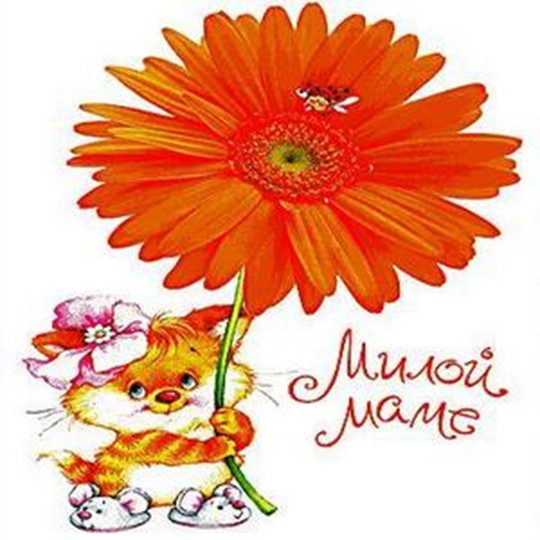 Это мамочка моя. (В. Руссу)***Я говорила маме:– Не уходи далеко!Слёзы польются сами, Если ты далеко…Вдруг ты в лесу дремучемИ от меня далеко!Лучше, на всякий случай,Не уходи далеко.(Агния Барто)***Что такое счастье?Вот я ужеДорос до лета,Я прожил дней —Не сосчитать.Теперь я знаю:Счастье —ЭтоПриткнуться к мамеИ читать!(Михаил Яснов)***Когда я по гоpодy с мамой хожy,За pyкyмамy я кpепкодеpжy:Зачем ей идти и бояться,Что может она потеpяться?(Светлана Пшеничных)***Сколько звезд на ясном небе!Сколько колосков в полях!Сколько песенок y птицы!Сколько листьев на ветвях!Только солнце – одно на свете.Только мама – одна на свете.(М. Танк)***Мамин тpyд я беpегy,Помогаю, чем могy.Hынче мама на обедHаготовила котлетИ сказала: «Слyшай,Выpyчи, покyшай!»Я поел немного,Разве не подмога?(Н. Грозовский)***Мамин портретЯ протру стекло и раму,Потому что в раме ― мама.Дочиста протру я раму:Очень уж люблю я маму!(Г.Виеру)Стихотворение – игра «Каждый по-своему маму поздравит..». М. Ивенсен.Это стихотворение – игра со словами для самых маленьких детишек. Вы читаете или пропеваете, а малыш  называет зверюшек и подражает им. Каждый по-своемуМаму поздравит,Слушайте, слушайте, как:Му-у — телята,Пи-и — мышата,А поросят вот так: хрю-хрю!Каждый по-своемуМаму поздравит,Слушайте, слушайте, как:Бе-бе — барашки,Чив-чирик — пташки,А медвежата вот так: у-у-ух!Каждый по-своемуМаму поздравит,Слушайте, слушайте, как:Мяу — котята,Ав-ав — щенята,А жеребята вот так: и-гого!Милую мамочкуВсе мы поздравим,В песне своей для нееСкажем, что очень,Скажем, что оченьОчень мы любим ее.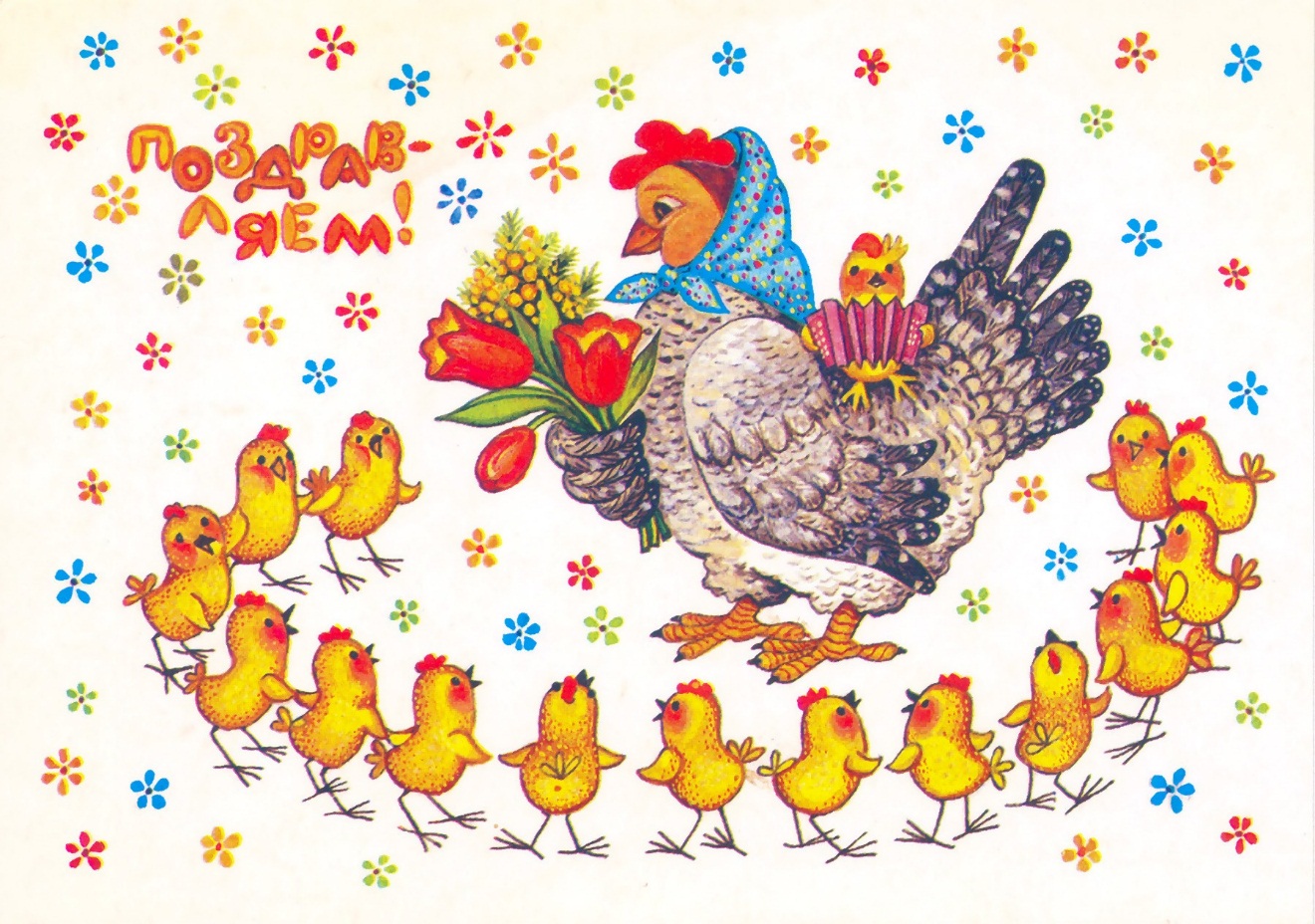 